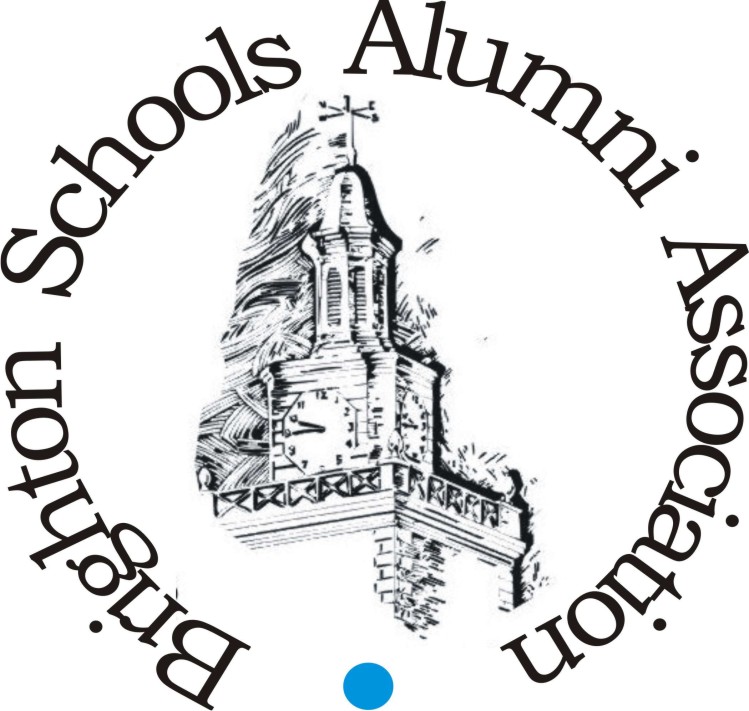 2035 Monroe Avenue • Rochester, NY 14618 • www.brightonalumni-rochester.orgAbout the BSAA’s Robert Lambrix Scholarship AwardThis scholarship is an award of $2,500/year from the Brighton Schools Alumni Association (BSAA), to be used to purchase textbooks or other required academic materials. The award will be provided for four years if the recipient remains in school on a full-time basis. It is now named for Robert (Bob) Lambrix, BHS’57, founder of the BSAA. EligibilityThe applicant must be a college-bound graduating senior at Brighton High School in Rochester, NY, with a grade point average of at least 3.0. The applicant must be accepted as a full-time student at an accredited two- or four-year educational institution.Application ProcessThe student must complete this application and submit it to the BHS Counseling Center by Friday, March 31, 2023. The applicant must include an essay of no more than 500 words, addressing the topic of:Over your years in the Brighton schools, as well as in the Town of Brighton itself, you have had lots of experiences and interactions that show you Brighton is a different place from most. In a typed one-page essay (12-point font, single-spaced, 500 word maximum), please discuss in your own words what makes Brighton a special place that created a connection or bond that will be there for the rest of your life.Selection ProcessFive finalists will be selected from the applicants by a panel that includes two BSAA Scholarship Committee members, three BHS faculty members and one student. Finalists will be notified in April, and interviews will take place at the high school shortly thereafter. The final decision will be based on the student’s extracurricular and community activities, essay, interview and financial need. The recipient(s) will be featured in the BSAA’s annual newsletter, announced at the BHS Awards Assembly and invited to the BSAA/BHS Alumni Hall of Fame Gala Recognition as the BSAA’s guest(s).2023 Robert Lambrix Scholarship of the BSAA ApplicationName: __________________________________________________________________Address: _________________________________________________________________________________________________________________________________________Telephone number: ________________ E-mail address: __________________________Name of college that you plan to attend (you may list more than one if a final decision has not yet been made). ______________________________________________________________________________________________________________________________________High-school awards (include year(s) of participation). Use this space only.__________________________________________________________________________________________________________________________________________________________________________________________________________________Activities (include year(s) of participation). Use this space only.________________________________________________________________________________________________________________________________________________________________________________________________________________________________________________________________________________________Community activities and volunteer work (include year(s) of participation) — do not list one-time activities or events. Use this space only.__________________________________________________________________________________________________________________________________________________________________________________________________________________Employment history (employer, hours per week, dates of employment).  __________________________________________________________________________________________________________________________________________________________________________________________________________________Please include a typewritten essay of no more than 500 words addressing the topic of:Over your years in the Brighton schools, as well as in the Town of Brighton itself, you have had lots of experiences and interactions that show you Brighton is a different place from most. In a typed one-page essay (12-point type, single-spaced, 500 word maximum), please discuss in your own words what makes Brighton a special place that created a connection or bond that will be there for the rest of your life.Applications, including essay, are due in the BHS Counseling Center by Friday, March 31, 2023. Applications may be submitted in person or by e-mail to Adam Hiller, Adam_Hiller@bcsd.org. 